Robert Smith        Literacy Coach[Today’s Date][341 Company Address]
[Company City, State xxxxx]
[(xxx) xxx-xxxx]
[hiring.manager@gmail.com]Dear [Mr./Mrs./Ms.] [Hiring Manager’s Name],It is with great excitement that I forward my application for the position of Literacy Coach with XYZ Public Schools. As an experienced and passionate educator with experience in both urban and suburban schools, I am prepared to provide outstanding literacy instruction to your students.Currently, as a Literacy Coach at ABC Middle School, I develop and implement high-quality professional development plans for all teachers to raise student achievement in reading. Additionally, I work with teachers to implement best practices in reading instruction and assist in the creation of learning plans for all students through data analysis and evidence-based teaching methods. The results have been impressive: Student reading scores have increased by 12 percent over last year's scores.Helped over 5,000 people improve their writing skills.Implemented a new reading program that was adopted by 90% of the district's elementary schools, and increased student performance in the state reading competition by over 10%.Increased average number of reading hours/week for all students by 30%.My academic credentials include a Bachelor's Degree in English from the University of California at Santa Cruz and a Master's Degree in Education from San Jose State University. In addition to my classroom teaching experience, I have also served as a teacher trainer and consultant on curriculum development projects.I am confident that my combination of practical work experience as an educator, along with my training as a curriculum developer and instructor make me an outstanding candidate for this position. Thank you so much for your time and consideration. I look forward to hearing back from you soon!Sincerely, [Your Name]1737 Marshville Road, Alabama, (123)-456-7899, info@qwikresume.com, www.qwikresume.com© This Free Cover Letter is the copyright of Qwikresume.com. Usage Guidelines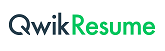 